от «__26_»___04____ 2021                                                                      №_52___станица СтаронижестеблиевскаяОб утверждении муниципальной программы «Газификация Старонижестеблиевского сельского поселения Красноармейского района»В соответствии с Федеральным законом от 06 октября 2003 года № 131-ФЗ «Об общих принципах организации местного самоуправления в Российской  Федерации», в целях повышения эффективности использования средств бюджета Старонижестеблиевского сельского поселения Красноармейского района, в соответствии с Постановлением Правительства Российской Федерации №1314 от 30.12.2013 года  «Правила подключения (технологического присоединения) объектов капитального строительства к сетям газораспределения», руководствуясь Уставом Старонижестеблиевского сельского поселения Красноармейского района, постановляю:1. Утвердить муниципальную программу «Газификация Старонижестеблиевского сельского поселения Красноармейского района», согласно приложения.2. Контроль за выполнением настоящего постановления оставляю за собой.3. Постановление вступает в силу со дня его обнародования.ГлаваСтаронижестеблиевского сельского поселенияКрасноармейского района                                                            В.В. НовакПаспорт муниципальной программы«Газификация Старонижестеблиевского сельского поселения Красноармейского района»1. Характеристика текущего состояния муниципального имущества на территории Старонижестеблиевского сельского поселенияКрасноармейского районаВ условиях стремительного роста потребления топливно-энергетических ресурсов природный газ является наиболее надежным источником энергосбережения и экономичным видом топлива. Поэтому особенно актуальными становятся вопросы газификации жилых домов.Проблема газификации в Старонижестеблиевском сельском поселении Красноармейского района является одной из социальных задач.Реализация Программы позволит обеспечить рост темпов газификации в Старонижестеблиевском сельском поселении Красноармейского района, ослабит социальную напряженность в обществе, будет способствовать повышению жизненного уровня населения. Реализация мероприятий Программы и эффективное использование средств бюджета поселения невозможно без применения программно-целевого метода, добиться эффекта в развитии и модернизации газификации населенных пунктов, создании благоприятного инвестиционного климата.Целесообразность   и   преимущество   использования   программно-целевого метода обусловлены необходимостью достижения наиболее оптимальных качественных и количественных результатов в ходе реализации Программы при сохранении эффективности в выборе способов решения социально значимых проблем. В связи с этим лишь использование системного и комплексного подхода позволит обеспечить достижение наибольшего эффекта.В результате газификации будет создана база по снабжению граждан самым дешевым, экологически чистым и удобным в использовании газовым топливом.2. Цели, задачи и целевые показатели, сроки и этапыреализации муниципальной программыОсновными целями Программы являются: комплексное развитие газификации населенных пунктов поселения, повышение жизненного уровня населения.Для реализации поставленных целей предусматривается решение следующих задач:1)   расширение газораспределительной системы в Старонижестеблиевском сельском поселении Красноармейского района;2) снижение затрат на приобретение топлива для отопления объектов;3)   улучшение социально-бытовых условий проживания граждан поселения;4)  проведение проверок по содержанию и обслуживанию газопроводов.Перечень целей, задач и характеризующих их целевых показателей приведен в приложении № 1 к паспорту муниципальной программы.3. Перечень и краткое описание мероприятиймуниципальной программыСистема программных мероприятий направлена на повышение уровня газификации населенных пунктов Старонижестеблиевского сельского поселения Красноармейского района.Перечень основных мероприятий муниципальной программы приводится в приложении № 2 к муниципальной программе.4. Обоснование ресурсного обеспечения муниципальной программыФинансовое обеспечение мероприятий Программы планируется обеспечить за счёт средств бюджета Старонижестеблиевского сельского поселения Красноармейского района.Объемы финансирования мероприятий могут уточняться в соответствии с решением о местном бюджете на соответствующий финансовый год и плановый период.Объемы финансирования мероприятий могут уточняться в соответствии с решением о местном бюджете на соответствующий финансовый год.5. Методика оценки эффективности реализации муниципальнойПрограммыМетодика оценки эффективности реализации программы представляет собой алгоритм оценки ее фактической эффективности в процессе и по итогам реализации и должна быть основана на оценке результативности Программы с учетом общего объема ресурсов, направленных на ее реализацию.Методика оценки эффективности реализации Программы учитывает необходимость проведения оценки степени достижения целей и решения задач Программы.Оценка степени достижения целей и решения задач Программы определяется путем сопоставления фактически достигнутых значений целевых показателей (индикаторов) Программы и их плановых значений по формуле:Сдц = (Сдп1 + Сдп2 + СДПN) / N, где:Сдц - степень достижения целей (решения задач);Сдп1 ... СДПN)- степень достижения целевого показателя (индикатора) Программы, N - количество целевых показателей (индикаторов) Программы.Степень достижения целевого показателя (индикатора) Программы (Сдц) рассчитывается по формуле:Спп = ЗФ/Зп, где:ЗФ   -   фактическое   значение целевого показателя (идентификатора) Программы;Зп - плановое значение целевого показателя (индикатора) Программы (для целевых показателей (индикаторов), желаемой тенденцией развития которых является рост значений) или,Сдп = Зп / ЗФ (для целевых показателей (индикаторов), желаемой тенденцией развития которых является снижение значений).Эффективность реализации Программы (Эмп) рассчитывается по следующей формуле:Эмп= Сдц х Уф, где:Уф - уровень финансирования реализации Программы;Вывод об эффективности (неэффективности) реализации Программы определяется на основании следующих критериев.Эффективность реализации Программы - Эмп - будет тем выше, чем выше значение степени достижения целей (решения задач) Программы -Сдц и при этом ниже значение уровня финансирования реализации муниципальной программы - Уф:Эмп= 1 _ высокая эффективность реализации Программы;1 > Эмп > 0,75 - средняя эффективность реализации Программы;Эмп < 0,75 - низкая эффективность реализации Программы.Ожидаемыми социальными и экономическими результатами реализации Программы являются:обеспечение реализации единой политики в области эффективного и рационального использования муниципального имущества и земельных ресурсов на территории Старонижестеблиевского сельского поселения Красноармейского района;формирование, выполнение землеустроительных и кадастровых работ в отношении земельных участков, на которые у Старонижестеблиевского сельского поселения Красноармейского района возникло право собственности;передача в аренду муниципального имущества в соответствии с уровнем рыночной стоимости арендной платы;обеспечение выполнения Программы управления имущественных и земельных отношений и целевых показателей.6. Механизм реализации муниципальной программы и контроль за ее выполнениемТекущее управление программой осуществляет координатор программы - администрация Старонижестеблиевского сельского поселения Красноармейского района.Координатор программы:- обеспечивает     разработку     муниципальной     программы,     ее согласование с иными исполнителями отдельных мероприятий программы;- формирует структуру программы и перечень иных исполнителей отдельных мероприятий программы;-    принимает решение о внесении в установленном порядке изменений в программу и несет ответственность за достижение целевых показателей программы;-   организует реализацию программы, координацию деятельности иныхисполнителей отдельных мероприятий программы;-  осуществляет подготовку предложений по объемам и источникам средств реализации программы;-   разрабатывает в пределах своих полномочий правовые акты, необходимые для выполнения муниципальной программы;-  несет ответственность за целевое и эффективное использование выделенных в его распоряжение бюджетных средств;-  заключает договоры (контракты) в соответствии с Гражданским кодексом РФ и Федеральным законом от 5 апреля 2013 года № 44-ФЗ «О контрактной системе в сфере закупок товаров, работ, услуг для обеспечения государственных и муниципальных нужд».С целью обеспечения мониторинга выполнения муниципальной программы и текущего контроля координатор программы осуществляет ведение отчетности по реализации программыАнализ выполнения и реализации муниципальной программы, на основании предоставленных координатором отчетов о ходе реализации программы осуществляет ведущий специалист администрации Старонижестеблиевского сельского поселения Красноармейского района.ГлаваСтаронижестеблиевского сельского поселенияКрасноармейского района                                                               В.В. Новак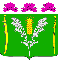 АДМИНИСТРАЦИЯСТАРОНИЖЕСТЕБЛИЕВСКОГО СЕЛЬСКОГО ПОСЕЛЕНИЯ КРАСНОАРМЕЙСКОГО РАЙОНАПОСТАНОВЛЕНИЕПРИЛОЖЕНИЕк постановлению администрации Старонижестеблиевского сельского поселения Красноармейского районаот ___________№______УТВЕРЖДЕНАпостановлением администрации Старонижестеблиевского сельского поселения Красноармейского районаот _____________№_____Координатор муниципальной программыВедущий специалист общего отдела администрации Старонижестеблиевского сельского поселения Красноармейского района – Дягилева Надежда ЮрьевнаКоординатор подпрограммыНе предусмотренУчастники муниципальной программыАдминистрация Старонижестеблиевского сельского поселения Красноармейского районаПодпрограммы муниципальной программыНе предусмотреныВедомственные целевые программыНе предусмотреныЦели муниципальной программы- комплексное развитие газификации населенных пунктов поселения;- повышение жизненного уровня населения;Задачи муниципальной программы- расширение газораспределительной системы в Старонижестеблиевском сельском поселении Красноармейского района;- снижение затрат на приобретение топлива для отопления объектов;-улучшение социально-бытовых условий граждан поселения;- проведение проверок по содержанию и обслуживанию газопроводов.Перечень целевых показателей муниципальной программы- количество выполненных схем и проектов по газификации поселения;- количество проведенных проверок газопроводовЭтапы и сроки реализации муниципальной программыПрограмма реализуется в один этап. Сроки реализации 2021 -2025 годы.Объемы бюджетных ассигнований муниципальной программыОбъем финансирования муниципальной программы за счет местного бюджета составляет:2021 – 0 тыс.руб.2022 – 0 тыс.руб.2023 – 0 тыс.руб.2024 – 0 тыс.руб.2025 – 0 тыс.руб.Источник финансированияОбъемы финансирования, тыс.руб.Объемы финансирования, тыс.руб.Объемы финансирования, тыс.руб.Объемы финансирования, тыс.руб.Объемы финансирования, тыс.руб.Объемы финансирования, тыс.руб.Источник финансированияВсего202120222023202420251234567Всего по программе0000001.Федеральный бюджет0000002. Краевой бюджет0000003.Местный бюджет0000004.Внебюджетные источники финансирования000000